潭江广东鲂国家级水产种质资源保护区管理办法(试行)（征求意见稿）第一条 潭江广东鲂国家级水产种质资源保护区是2012年12月7日由中华人民共和国农业部公告第1873号设立的第六批国家级水产种质资源保护区。保护区位于开平市潭江蒲桥至南楼江段，途径赤坎镇、百合镇、蚬冈镇，全长约29.2 公里，总面积约640公顷。其中赤坎至联登段为核心区，核心区面积262公顷。保护区主要保护对象为广东鲂，其他保护对象包括鲤、鲫、日本鳗鲡、青鱼、草鱼、鲢、鳙、赤眼鳟、团头鲂、鳊、鲇、黄颡鱼、黄鳝、鲈、斑鳢等物种。第二条 为保护潭江广东鲂的种质资源及其生存环境，维护生态平衡，根据《中华人民共和国渔业法》、农业部《水产种质资源保护区管理暂行办法（2016年修正本）》(农业部令【2011】第1号)等法律法规的规定，结合本市实际，制定本办法。第三条 任何单位和个人都有义务保护广东鲂水产种质资源和国家重点保护水生野生动物，保护其生存环境，有权监督、检举和控告一切破坏广东鲂水产种质资源和国家重点保护水生野生动物及其生存环境的行为。第四条 开平市渔业行政主管部门按照法律法规规定的职责，开展潭江广东鲂国家级水产种质资源保护区的各项管理工作。公安、财政、生态环境、交通运输、市场监督、自然资源、水利、海事和航道等有关部门，保护区途径的有关镇人民政府，按照各自的职责，协同做好保护区的保护工作。    第五条 潭江广东鲂水产种质资源保护区管理机构的主要职责包括：    （一）制定水产种质资源保护区具体管理制度；    （二）设置和维护水产种质资源保护区界碑、标志物及有关保护设施；    （三）开展水生生物资源及其生存环境的调查监测、资源养护和生态修复等工作；    （四）救护伤病、搁浅、误捕的保护物种；    （五）开展水产种质资源保护的宣传教育；    （六）依法开展渔政执法工作；    （七）依法调查处理影响保护区功能的事件，及时向渔业行政主管部门报告重大事项。第六条  每年的3月1日—7月31日，是广东鲂繁殖期及幼鱼生长特别阶段，设定为核心区特别保护期。特别保护期内核心区不得从事对保护区内广东鲂及其生态环境造成损害的活动。特别保护期外从事捕捞活动，应当遵守《渔业法》及有关法律法规的规定。第七条 在水产种质资源保护区内从事修建水利工程、桥梁建设、疏浚航道、建闸筑坝、勘探和开采矿产资源、港口建设等工程建设的，或者在水产种质资源保护区外从事可能损害保护区功能的工程建设活动的，应当按照国家有关规定编制建设项目对水产种质资源保护区的影响专题论证报告，将其纳入环境影响评价报告书，并根据渔业行政主管部门意见采取有关保护措施。　　第八条 在潭江广东鲂国家级水产种质保护区内进行活动，应遵守下列规定：（一）禁止破坏、损毁或者擅自移动保护区界标和保护设施；（二）单位和个人在保护区内从事水生生物资源调查、科学研究、教学实习、参观游览、影视拍摄等活动，应当遵守有关法律法规的规定，不得损害水产种质资源及其生存环境。（三）禁止在保护区内新建排污口。在保护区附近新建、改建、扩建排污口，应当保证保护区水体不受污染。第九条  造成保护区渔业水域生态环境破坏或者渔业污染事故的，依照《中华人民共和国海洋环境保护法》和《中华人民共和国水污染防治法》的规定追究法律责任。第十条 本办法未作规定的，按国家、省有关规定执行。第十一条 本办法自2022年6月1日起施行，有效期为5年。潭江广东鲂国家级水产种质资源保护区简介潭江广东鲂国家级水产种质资源保护区位于广东省独立水系潭江，保护区河道总长29.2千米，总面积640公顷，其中核心区面积262公顷，实验区面积378公顷。保护区核心区特别保护期为每年的3月1日至7月31日。保护区范围自广东省开平市潭江蒲桥（112°28′34.68″E，22°20′11.76″N），（112°28′32.88″E，22°20′9.24″N），至南楼（112°38′0.96″E，22°20′51.36″N），（112°38′5.64″E，22°20′47.4″N）江段。核心区为百合大桥下游1千米（112°34′8.04″E，22°18′5.76″N）、（112°34′17.04″E，22°17′58.2″N）至茅冈大桥（112°30′27.36″E，22°17′24″N）、（112°30′30.96″E，22°17′18.24″N）江段；实验区为蒲桥（112°28′34.68″E，22°20′11.76″N）、（112°28′32.88″E，22°20′9.24″N）至茅冈大桥（112°30′27.36″E，22°17′24″N）、（112°30′30.96″E，22°17′18.24″N）江段，南楼（112°38′0.96″E，22°20′51.36″N），（112°38′5.64″E，22°20′47.4″N）至百合大桥下游1千米（112°34′8.04″E，22°18′5.76″N）、（112°34′17.04″E，22°17′58.2″N）江段。保护区主要保护对象为广东鲂，其他保护对象为日本鳗鲡、青鱼、草鱼、鲢、鳙等。保护区区位图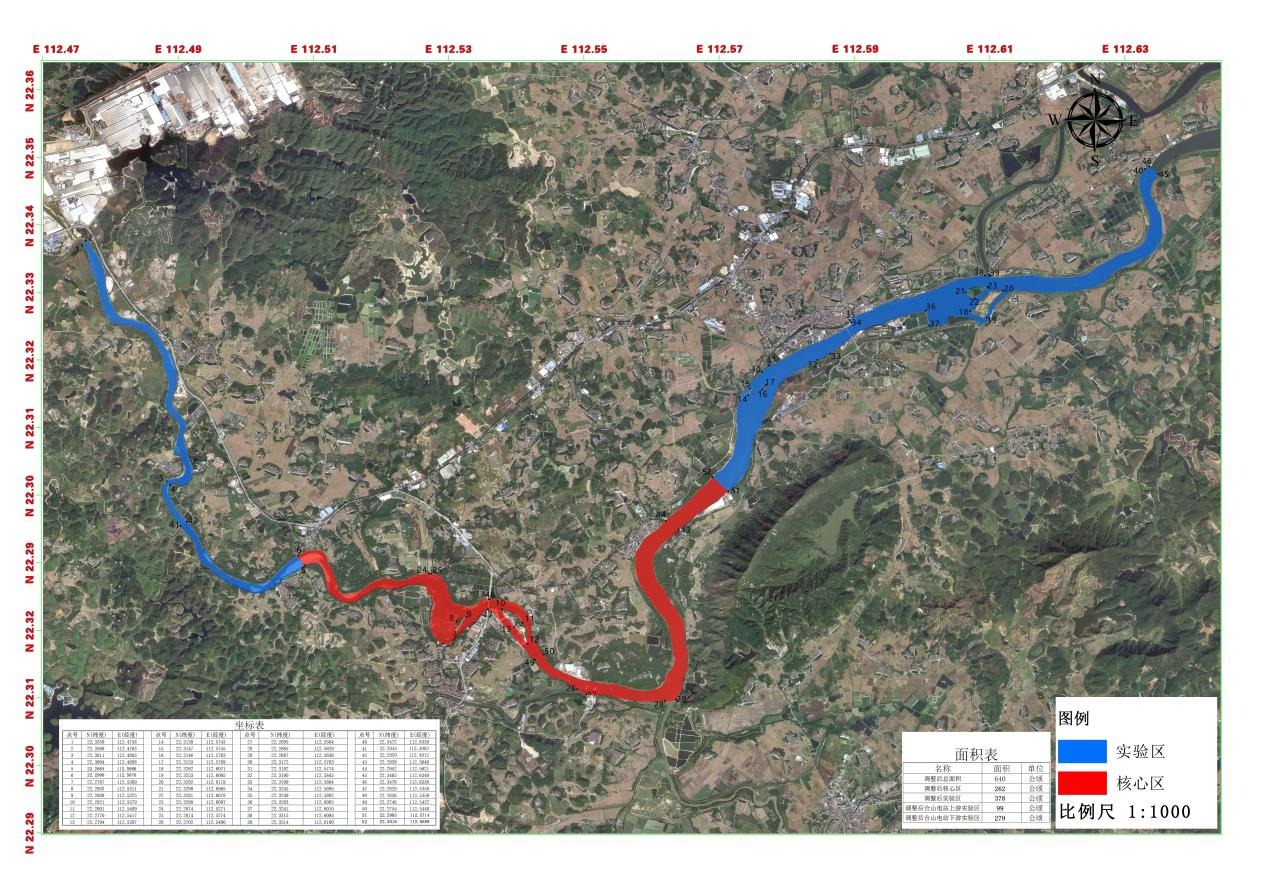 